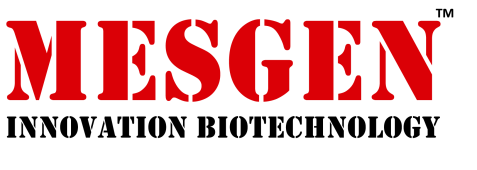 产品简介CL-6B 适用于生物大分子物质（例如：病毒颗粒、大分子蛋白、超螺旋DNA、多糖及大分子复合物）的组分分离和中度纯化，介质经过活化后也可用于亲和配基的偶联。产品特点a. 高（理化）稳定性、高回收率（可高达95%）。b. 温和的洗脱条件可以完整的保留生物大分子生物学活性和功能。c. 易于放大。d. 易于维护。介质性能参数清洗清洗后可以去除一些沉淀蛋白和一些强结合性物质（例如一些强结合的蛋白、脂蛋白、脂类等），从而达到恢复介质的优良性能（例如载量、流动性、柱效等）。建议每使用10次后进行一次清洗，具体清洗频率需根据纯化的初始样品的洁净度进行调整。用3-5倍柱体积1.0M NaOH冲洗，保证接触时间0.5-1小时后再用纯化水冲洗至中性。备注：用于去除沉淀蛋白。用5-10倍柱体积的20%乙醇冲洗后保存。备注：20%乙醇可以防止微生物的生长，20%乙醇保存的介质可以在4-30℃保存。建议储存条件4-8℃仅供科学研究，不得用于临床治疗产品名称CL-6B（低度交联的6%琼脂糖）粒径范围45-165μm平均粒径90μm分离范围（球蛋白）1×104 - 4×106pH稳定性3-13（长期）      2-14（短期）化学稳定性所有常用缓冲液、1.0M 氢氧化钠、6M 盐酸胍、8M 尿素流速100-200cm/h (柱床高度为30cm，柱内径为5cm)最大流速30cm/h耐受压力≤0.02MPa贮存溶液20%乙醇贮存温度4-30℃